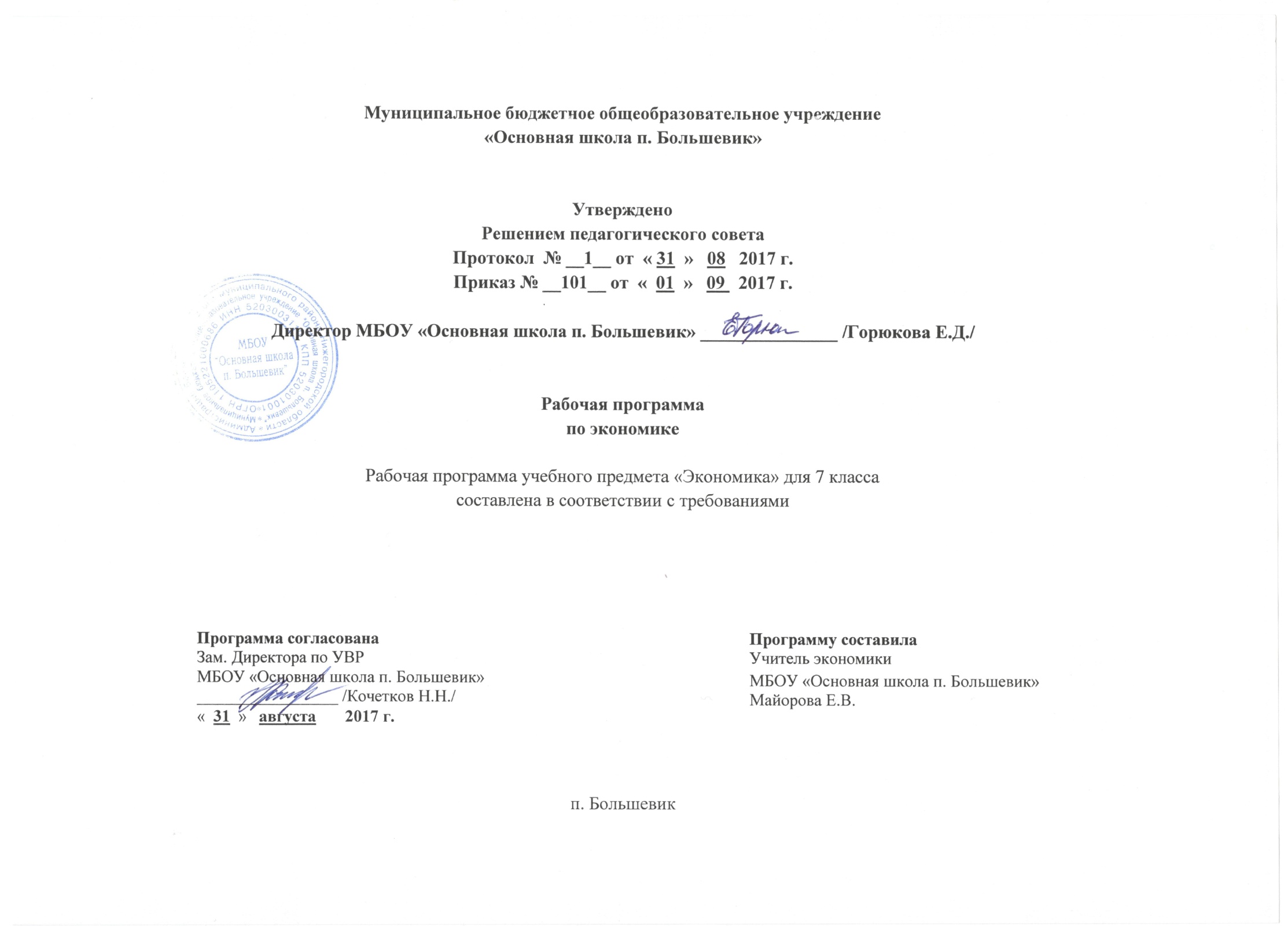 СодержаниеПояснительная записка.ТРЕБОВАНИЯ К УРОВНЮ ПОДГОТОВКИ ОБУЧАЮЩИХСЯ.   ОСНОВНОЕ содержание учебной   дисциплины.ТРЕБОВАНИЯ К МЕТАПРЕДМЕТНЫМ РЕЗУЛЬТАТАМ            2.3 ТРЕБОВАНИЯ К ЛИЧНОСТНЫМ РЕЗУЛЬТАТАМ    2.4  ТРЕБОВАНИЯ К ПРЕДМЕТНЫМ РЕЗУЛЬТАТАМ (ПО МОДУЛЯМ)      3.  Контроль и оценка результатов освоения учебной   дисциплины      4. КАЛЕНДАРНО-ТЕМАТИЧЕСКИЙ ПЛАН УЧЕБНОЙ  ДИСЦИПЛИНЫ  ПОЯСНИТЕЛЬНАЯ ЗАПИСКА.Рабочая программа составлена на основе Закона «Об образовании в Российской Федерации» от 29.12.2012 года N 273-ФЗ    (с изменениями и дополнениями), приказа Министерства образования и науки РФ от 17.12.2010 г. N 1897 «Об утверждении федерального государственного образовательного стандарта основного общего образования», примерной программы по  экономике  для основной школы , Постановления Федеральной службы по надзору в свете защиты прав потребителей и благополучия человека, Главного государственного санитарного врача РФ от 29.12.. N 189 «Об утверждении СанПиН  2.4.2.2821-10 «Санитарно-эпидемиологические требования к условиям и организации обучения в общеобразовательных учреждениях».  Рабочая программа  разработана на основе программы: «Экономика»: учебная программа основного общего образования для 5-9 классов образовательных организаций; авторы – составители: Г.И. Гребенева,  О.В. Плетенева, И.А.Симонов, Л.В. Политова. – Н. Новгород: Нижегородский институт развития образования, 2015. – 48с.  Рабочая программа ориентирована на использование учебников: Рабочая тетрадь по экономике 7 класс. 2017г     Рабочая программа  рассчитана на  34 учебных часа из расчета 1 час в неделю:     Рабочая программа предназначена для обучающихся основной школы, не занимающихся по программе профильного курса экономики. В данной  программе предложена логичная последовательность изучения экономических вопросов.  Комплекс знаний, полученных по экономике, включает общие представления об экономике как науке, об экономике семьи, о возникновении обмена и денег, о рынке и конкуренции. Программа ориентирована на изучение обучающимися базовых экономических понятий, формирование у обучающихся общих представлений о процессах, связанных с экономикой.      Актуальность. Изучение экономики в 7 классе помогает сформировать представление об экономике как целостной системе  хозяйственной деятельности человека, осуществляемой в основных экономических сферах: потреблении, производстве, обмене.     Цель программы состоит в формировании экономического мышления, научных представлений о типах и видах экономических отношений, умений, специфических для данной предметной области, а также метапредметных умений, обеспечивающих успешное изучение данного и других предметов на уровне основного общего образования, и создание условий для достижения личностных результатов основного общего образования.      Задачами обучения по данной программе являются:- создание условий для овладения системой начальных экономических знаний, научной экономической терминологией, ключевыми понятиями, методами и приемами, а также для их применения в учебных, учебно-проектных  и социально-проектных ситуациях;- создание условий для знакомства обучающихся с методами научного познания и методами исследования экономических институтов и процессов, экономических интересов людей и факторов экономического развития государства; а также понимания обучающимися отличий научных данных от непроверенной информации, ценности экономической науки для удовлетворения бытовых, производственных и культурных потребностей человека;- создание в процессе изучения предмета условий для формирования у обучающихся опыта самостоятельной учебной дея тельности; реализации учебных прикладных и исследовательских проектов; овладение обучающимися общенаучными понятиями, как эмпирически установленный факт, проблема, гипотеза, исследование, теоретический вывод;- создание в процессе изучения предмета условий для формирования ценностей обучающихся, основ и х гражданской идентичности и социально- профессиональных ориентаций;- создание в процессе изучения предмета условий для формирования у обучающихся понимания необходимости сохранения окружающей среды в процессе жизнедеятельности и производства.        Содержание данного предмета группируется в два концентра, базирующихся в 5-7 классах на ключевых экономических понятиях и проблемах, а в 8-9 классах- на научных представлениях об экономических институтах и процессах, экономических интересах людей и факторах экономического развития государства, о типах и видах экономических отношений. При этом данная программа основана на системно-деятельностном подходе, что определяет необходимость организации совместной (или индивидуальной) учебно-познавательной и/или учебно-практической деятельности обучающихся, направленной на достижение определенного результата.          Содержание программы предмета Экономика направлено на формирование у обучающихся следующих компетенций:знания ключевых понятий и научной терминологии микро- и макроэкономики и теории государственного регулирования экономики; соответствующих типов и видов экономических отношений;умений, специфических для данной предметной области:- расчета различных экономических показателей;-анализа ситуации с экономическим содержанием;- оценки экономических событий (аргументированное мнение);- формирования модели поведения экономического субъекта;основы информационно-познавательной, коммуникативной, учебно-исследовательской и проектной деятельности;социальной активности, т.е.способности к осуществлению преобразовательной деятельности на основе соблюдения законов и осознания ответственности перед семьей , обществом, государством, человечеством; основ гражданской идентичности и социально- профессиональной ориентации.В основу построения программы положен модульный принцип. Каждый год обучения предполагает освоение не только модулей, имеющих целостный характер содержания экономических знаний но и проектных модулей. Цель проектных модулей – освоить систему проектных действий в процессе реализации проектной деятельности, а к окончанию курса сформировать проектную компетентность выпускников основной школы.2.Требования к уровню подготовки учащихся.                   2.1 ОСНОВНОЕ содержание учебной   дисциплины2.2 ТРЕБОВАНИЯ К МЕТАПРЕДМЕТНЫМ РЕЗУЛЬТАТАМОбучающийся научится:- совместно с другими обучающимися или при помощи учителя формулировать цели;- совместно с другими обучающимися или при помощи учителя анализировать условия достижения цели на основе учета выделенных учителем ориентиров действия в новом учебном материале;- совместно с другими обучающимися или при помощи учителя планировать пути достижения целей;-самостоятельно контролировать свое время и управлять им;- формулировать собственное мнение и позицию, аргументировать и координировать ее с позициями партнеров в сотрудничестве при выработке общего решения в совместной деятельности;- задавать вопросы, необходимые для организации собственной деятельности и сотрудничества с партнером;- осуществлять взаимный контроль и оказывать в сотрудничестве необходимую взаимопомощь;- адекватно использовать речевые средства для решения различных коммуникативных задач;- организовать и планировать учебное сотрудничество с учителем и сверстниками, определять цели и функции участников, способы взаимодействия совместно планировать общие способы работы;- работать в группе – устанавливать рабочие отношения, эффективно сотрудничать и способствовать продуктивной кооперации; интегрироваться в группу сверстников и строить продуктивное взаимодействие со сверстниками и взрослыми; - осуществлять расширенный поиск информации с использованием ресурсов библиотек и Интернета;- давать определения понятий;- устанавливать причинно- следственные связи;- осуществлять логическую операцию установления родовидовых отношений, ограничение понятия;- обобщать понятия – осуществлять логическую операцию перехода от видовых признаков к родовому понятию, от понтия с меньшим объемом к понятию с большим объемом;- осуществлять сравнение, серацию и классификацию, при помощи учителя выбирая основания и критерии для указанных логических операций;- строить логическое рассуждение, включающие установление причинно- следственных связей;- объяснять явления, процессы, связи и отношения, выявляемые в ходе исследования.Обучающийся получит возможность научиться:- устанавливать целевые приоритеты;- принимать решения в проблемной ситуации на основе переговоров;- осуществлять констатирующий и предвосхищающий контроль по результату и по способу действия; актуальный контроль на уровне произвольного внимания;- адекватно самостоятельно оценивать правильность выполнения действия; актуальный контроль на уровне произвольного внимания;- учитывать разные мнения и стремиться к координации различных позиций в сотрудничестве;- устанавливать и сравнивать разные точки зрения, прежде чем принимать решения и делать выбор;-аргументировать свою точку зрения, спорить и отстаивать свою позицию не враждебным для оппонентов образом;- строить монологическое контекстное высказывание на экономическую тему;- создавать и преобразовывать модели и схемы для решения задач;- осуществлять выбор наиболее эффективных способов решения задач в зависимости от конкретных условий.2.3 ТРЕБОВАНИЯ К ЛИЧНОСТНЫМ РЕЗУЛЬТАТАМУ обучающегося  будут сформированы:- основы гражданского поведения на принципах социальной ответственности;- образ социально- экономического устройства России; гражданский патриотизм, чувство гордости за свою страну;- признание системы моральных норм и ценностей и их иерархизация; готовность следовать моральным нормам;- экологическое сознание, признание высокой ценности жизни во всех ее проявлениях;- готовность к равноправному сотрудничеству; доброжелательное отношение к окружающим, нетерпимость к любым видам насилия и готовность противостоять им;- умение вести диалог на основе равноправных отношений и взаимного уважения и принятия; умение конструктивно разрешать конфликты.Обучающийся получит возможность для формирования:-основ социально- критического мышления ,ориентация в особенностях социальных отношений и взаимодействий, установления взаимосвязи между общественными, политическими и экономическими событиями;- потребности в самовыражении и самореализации, социальном признании;- потребности в участии в общественной жизни ближайшего социального окружения, общественно полезной деятельности;- умения строить жизненные планы с учетом конкретных социально-исторических, политических и экономических условий;- готовности к выбору профильного образования.	2.4 ТРЕБОВАНИЯ К ПРЕДМЕТНЫМ РЕЗУЛЬТАТАМ (ПО МОДУЛЯМ)3. Контроль и оценка результатов освоения учебной   дисциплиныкритерии и нормы оценки.Рекомендации к оцениванию ответа на теоретический вопрос Владение знанием на теоретическом уровне предполагает:• знание определений основных понятий курса, их существенных признаков, умение привести правильные примеры для конкретизации отдельных признаков понятия, употребление понятий в правильном контексте;• понимание функциональных и причинно-следственных связей между общественными явлениями, социальными процессами, умение раскрыть эти связи, обоснование связи между причиной и следствием;• понимание содержания экономических норм, умение назвать общее и различное между определенными экономическими понятиями, привести примеры экономических ситуаций, раскрыть роль различных факторов в экономической системе;• умение раскрывать на примерах теоретические положения, используя при этом и собственные примеры;• умение логически стройно излагать в соответствии с вопросом билета соответствующие факты, идеи, делать выводы.Для оценивания знаний учащихся целесообразно исходить из ряда критериев, определяющих уровень овладения теоретическим материалом экономического курса: • Отметка «5» выставляется при условии, если учащийся полно и правильно изложил теоретический вопрос, привел собственные примеры, правильно раскрывающие те или иные положения, сделал обоснованный вывод. • Отметка «4» выставляется при условии, если учащийся (не допуская ошибок) правильно изложил теоретический вопрос, но недостаточно полно или допустил незначительные неточности, не искажающие суть понятий, теоретических положений, экономических понятий. Примеры, приведенные учеником, воспроизводили материал учебников. На заданные уточняющие вопросы ответил правильно. • Отметка «3» выставляется при условии, если учащийся смог с помощью дополнительных вопросов воспроизвести основные положения темы, но не сумел привести соответствующие примеры или аргументы, подтверждающие те или иные положения. • Отметка «2» выставляется при условии, если учащийся не раскрыл теоретический вопрос, на заданные вопросы не смог дать удовлетворительный ответ.Рекомендации к оцениванию практического заданияВ зависимости от характера вопроса могут быть востребованы умения: • понимать смысл поднятой в тексте или задаче проблемы;• извлекать знания из предложенных текстов;• различать факты и субъективные мнения;• формулировать ответы на поставленные вопросы;• использовать соответствующие теоретические знания в контексте ответа;• обосновывать и аргументировать их с опорой на теоретические знания;• приводить примеры;• выражать собственное мнение по обсуждаемой теме и свое отношение к экономическим явлениям; Для определения отметки применяются следующие примерные критерии. Отметка «5» выставляется при условии, если учащийся понял смысл текста (задачи), полно и правильно выполнил предложенные задания, проявил высокий уровень всех требующихся для выполнения заданий знаний и умений. Отметка «4» выставляется при условии, если учащийся понял смысл текста (задачи), предложенные задания выполнил правильно, но недостаточно полно. На заданные вопросы ответил правильно. Проявил необходимый уровень всех требующихся для выполнения заданий знаний и умений. Отметка «3» выставляется при условии, если учащийся понял смысл текста (задачи), но смог выполнить задание лишь после дополнительных вопросов, предложенных экзаменаторами. При этом на поставленные вопросы не вполне ответил правильно и полно, но подтвердил ответами понимание вопросов и продемонстрировал отдельные требующиеся для выполнения заданий знания и умения. Отметка «2» выставляется при условии, если учащийся не понял смысла текста (задачи), не смог выполнить задания. На заданные вопросы ответил неудовлетворительно, не продемонстрировал сформированность требующихся для выполнения заданий знаний и умений.Или. Учащийся понял отдельные детали текста, но не его основной смысл, задания выполнил неправильно, на заданные вопросы ответил неудовлетворительно, не продемонстрировал сформированность требующихся для выполнения заданий умений.4.КАЛЕНДАРНО-ТЕМАТИЧЕСКИЙ ПЛАН УЧЕБНОЙ  ДИСЦИПЛИНЫ№  п/пКлассКоличество часов в неделюКоличество учебных недельОбщее количество часов 7 класс1 час34 недель34 часаПонятияУменияМодуль 1. Спрос и предложение. Модуль 1. Спрос и предложение. Спрос. Величина спроса. Закон спроса. Шкала спроса.Графическое изображение спроса.	Предложение. Величина предложения. Закон предложения.Шкала предложения.Графическое изображение предложения.Взаимодействие спроса и предложения как основа рыночного механизма.Равновесная цена и равновесное количество. Уравнение равновесия. Конкуренция, или как спрос «договаривается» с предложениемРазличать спрос и величину спроса, предложение и величину предложения.Различать изменение спроса и изменение величины спроса, изменение предложения и изменение величины предложения. Изображать графически спрос и предложение по заданной шкале и по уравнению функции.Формулировать законы спроса и предложения.Видеть различное влияние изменения цены на поведение покупателей и продавцов на рынке.Решать типовые задачи с использованием уравнения равновесияМодуль 2. Издержки производства и прибыльМодуль 2. Издержки производства и прибыльПостоянные, переменные, общие; средние постоянные, средние переменные, средние общие издержки.Графическое изображение постоянных, переменных, общих издержек.Доходы и прибыль от продажи произведенной продукции.Расчет доходов через цену и количество проданной продукции.Расчет доходов через затраты и прибыль. Расчет прибыли от продажи продукции. Расчет средней прибылиРазличать постоянные, переменные затраты, приводить примеры. Знать формулы; уметь рассчитать и изобразить графически общие, средние общие, средние постоянные, средние переменные затраты.Объяснять, из чего складывается цена. Решать типовые задачи на расчет затрат, доходов и прибыли от продажи продукцииМодуль 3. Производительность трудаМодуль 3. Производительность трудаПонятие фирмы, отрасли. Организационно-правовые формы организации бизнеса. Производительность труда; факторы, влияющие на рост производительности труда; расчет производительности труда. Роль повышения производительности труда в экономике страны. Приводить примеры предприятий, отраслей. Перечислять факторы роста производительности труда. Вычислять показатель произво-дительности труда. Объяснять последствия роста производительности труда для предприятия, его работников, отрасли, страны. Решать типовые задачи на расчет производительности труда. Модуль 4.  БезработицаМодуль 4.  БезработицаСтруктура населения: рабочая сила, выбывшие из состава рабочей силы, занятые, безработные. Безработица и ее виды: фрикционная, структурная, циклическая. Меры социальной защиты безработных: служба занятости, пособие по безработице, переподготовка безработных. Классифицировать население по отношению к той или иной группе, приводить примеры. Различать виды безработицы, приводить примеры.Перечислять меры социальной защиты безработныхМодуль 5. ИнфляцияМодуль 5. ИнфляцияПонятие инфляции. Инфляция и изменение покупательной способнос-ти денег. Экономические и социальные последствия инфляции: пере-распределение богатства, неопределенность, изменение экономической активности. Измерение инфляции: индекс потребительских цен Понимать и использовать информацию о росте цен. Объяснять, кто и почему проигрывает или выигрывает от инфляции в плане перераспре-деления богатства. Решать типовые задачи по расчету индекса потребительских ценМодуль 6. Банки и их роль в экономикеМодуль 6. Банки и их роль в экономикеБанки, их функции. Центральный банк и его функции. Коммерческие банки: виды, операции. Механизм получения банковской прибыли коммерческими банками. Вклады: текущие, срочные. Кредиты: кратко-срочные, долгосрочные. Простые проценты по вкладам и кредитамПриводить примеры различных видов банков. Перечислять основные функции банков. Приводить примеры различных видов вкладов и креди-тов. Решать типовые задачи по расчету простых процентов по вкладам. Различать текущие и срочные вклады. Рассчитывать стоимость кредита. Различать краткосрочные и долгосрочные кредиты. Заполнять приходные и расходные ордераМодуль 7. Проектная деятельность обучающихсяМодуль 7. Проектная деятельность обучающихсяПланирует и выполняет учебный проект:- анализирует учебную ситуацию;- выявляет и формирует проблему проекта;- определяет цель и задачи проекта;-  разрабатывает характеристики проектного результата/ продукта (выдвигает гипотезу исследования);- определяет критерии оценки проектного результата/продукта;- создает продукт;	- контролирует ход и результаты выполнения проекта;- представляет результаты выполненного проекта;- оценивает качество проектного продукта по разработанным критериям и проектных действий участников проекта.Планирует и выполняет учебный проект:- анализирует учебную ситуацию;- выявляет и формирует проблему проекта;- определяет цель и задачи проекта;-  разрабатывает характеристики проектного результата/ продукта (выдвигает гипотезу исследования);- определяет критерии оценки проектного результата/продукта;- создает продукт;	- контролирует ход и результаты выполнения проекта;- представляет результаты выполненного проекта;- оценивает качество проектного продукта по разработанным критериям и проектных действий участников проекта.МодулиОбучающиеся научатсяОбучающиеся получат возможность научитьсяМодуль 1. Спрос и предложение- различать спрос и величину спроса ,предложение и величину предложения;- формулировать законы спроса и предложения;-моделировать образование рыночной цены и рыночного объема продаж- изображать графически спрос и предложение по заданной шкале;- рассчитывать рыночную цену и рыночный объем продаж;- рассчитывать величину дефицита и избытка товаров на рынкеМодуль 2. Издержки производства и прибыль- различать организационно-правовые формы предприятий;- различать и приводить примеры видов издержек;- определять понятие общей и средней выручки от продажи продукции- рассчитывать постоянные, переменные, общие издержки;- рассчитывать средние постоянные, средние переменные, средние общие издержки;- рассчитывать общую и среднюю выручку от продажи продукции;- моделировать изменения издержекМодуль 3. Производительность труда- определять производительность труда;- объяснять, какие факторы влияют на производительность труда;- объяснять, какое значение для экономики страны имеет рост производительность труда;- объяснять последствия роста производительности труда для предприятия и его работниковМодуль 4. Безработица- определять категорию безработных;- характеризовать и приводить примеры различных видов безработицы;- перечислять меры социальной защиты безработных- использовать статистический материал для выяснения ситуации с безработицей в регионе;- объяснять ситуацию с безработицей в регионе;- разработать шаги по поиску работы в случае безработицыМодуль 5. Инфляция- определять понятия «инфляция», «покупательная способность денег»;- собирать, обрабатывать и принимать решения о покупках по информации о росте цен, в т.ч. на услуги ЖКХ;- объяснять, почему в результате инфляции одни группы выигрывают, другие проигрывают.- объяснять структуру индекса потребительских ценМодуль 6. Банки и их роль  в экономике- определять сущность банка;- перечислять основные функции и виды банков;- перечислять основные операции коммерческого банка; -объяснять, каким образом можно оплатить счет за услуги ЖКХ через банковскую систему - рассчитывать сумму процентов на вкладе через 1 год по схеме расчета простого процента;- обоснованно выбрать вид вклада и вид кредита для различных целей;- оплачивать услуги ЖКХ через банковскую системуМодуль 7. Проектная деятельность обучающихсяПланировать и выполнять  учебный проект:- анализировать учебную ситуацию;- выявлять и формировать проблему проекта;- определять цель и задачи проекта;-  разрабатывать характеристики проектного результата/ продукта (выдвигает гипотезу исследования);- определять критерии оценки проектного результата/продукта;- создавать продукт;	- контролировать ход и результаты выполнения проекта;- представлять результаты выполненного проекта;- оценивать качество проектного продукта по разработанным критериям и проектных действий участников проекта.Планировать и выполнять  учебный проект:- анализировать учебную ситуацию;- выявлять и формировать проблему проекта;- определять цель и задачи проекта;-  разрабатывать характеристики проектного результата/ продукта (выдвигает гипотезу исследования);- определять критерии оценки проектного результата/продукта;- создавать продукт;	- контролировать ход и результаты выполнения проекта;- представлять результаты выполненного проекта;- оценивать качество проектного продукта по разработанным критериям и проектных действий участников проекта.МодульКоличество часов№ урокаТема урокаЦель урокаЗадачи урокаВид урокаДомашнее заданиеМПСДата 11Вводный урок (урок повторения)- повторить учебный материал , изученный в 6 классеповторить учебный материал , изученный в 6 классеВводный В тетрадиИстория Математика ОбществознаниеМодуль 1. Спрос и предложение. 32Спрос и модель спросарассмотреть понятие спроса и величины спросаопределить закон, шкалу и график спроса-Определить понятие спрос-Объяснить понятие величины спроса-Научить приводить примеры спроса из жизни-Показать закон спроса-Научить строить шкалу и график спроса-Формировать умение читать графиккомбинированныйСтр 60, задание 3Стр 65, задание 6Математика Математика Модуль 1. Спрос и предложение. 33Предложение и модель предложения рассмотреть понятие предложения и величины предложенияопределить закон, шкалу и график предложения-Определить понятие предложения-Объяснить понятие величины предложения- Научить приводить примеры предложения из жизни-Показать закон предложения-Научить строить шкалу и график предложения -Формировать умение читать графиккомбинированныйСтр 68, проверь себяСтр 70, задание 5(б)Математика Модуль 1. Спрос и предложение. 34Рыночное равновесие объяснить взаимодействие спроса и предложения-Показать принципы взаимодействия спроса и предложения-Научить строить график на определение точки равновесия-Продолжать формирование навыков решения типовых задач на С и ДкомбинированныйСтр 75, задание 3Математика Модуль 2. Издержки производства и прибыль 45-6Издержки производствавыделить различные виды издержек-Рассмотреть основные виды издержек-Научить строить графики издержек производства-Решать задачи на определение издержек производства-Формировать навык построения доказательных рассужденийкомбинированныйВыучить формулы, стр 53, тестМатематика 7-8Выручка и прибыльопределить понятия выручка,  доход,прибыль-Рассмотреть понятие выручка,  доход,прибыль-Выявить взаимосвязи величины дохода от количества произведенной продукции-Раскрыть основные составляющие формирования дохода-Выявить взаимосвязи величины прибыли от количества произведенной продукции и полученного дохода-Раскрыть основные составляющие формирования прибыликомбинированныйРешить задачуМатематика Модуль 3. Производительность труда49Производительность трударассмотреть понятие производительности труда-Определить понятие производительности труда-Выявить значение производительности для предприятия-Охарактеризовать особенности производительности труда  на российских предприятияхкомбинированныйСтр 46, задание 2Математика Модуль 3. Производительность труда10Факторы, влияющие на рост производительности трударассмотреть факторы, влияющие на рост производительности труда-Выделить факторы, влияющие на рост производительности труда-Развивать критическое мышление при определении производительности-Работать над речевыми ошибками учениковкомбинированныйОпределить основные факторы роста ПТМатематика Модуль 3. Производительность труда11Расчет производительности труданаучить учеников решать типовые задачи на расчет производительности труда-Научить решать типовые задачи на расчет производительности труда-Формировать навык делать выводы из полученных результатов-Развивать навыки математических расчетовкомбинированныйСтр 48, задание 3Математика Модуль 3. Производительность труда12Производительность труда и экономика страныопределить роль  производительности труда в экономике страны-Определить роль производительности труда в экономике страны-Выделить основные факторы развития экономикикомбинированныйВыучить запись в тетрадиМатематика Модуль 4. Безработица 413Структура населенияопределить структуру населения-Выяснить структуру населения-Способствовать формированию навыков выделения главного -Работать над совершенствованием экономического словарного запасакомбинированныйСтр 33, задание 2,3Литература 14Безработица и ее видыопределить понятие безработицы и ее виды-Рассмотреть понятие безработицы-Определить виды безработицы-Научить делать сравнительный анализ различных видов безработицыкомбинированныйСтр 35, задание 4Математика 15Последствия безработицырассмотреть основные последствия безработицы-Выделить основные последствия безработицы-Выделить положительные и отрицательные последствия-Научить учеников делать выводыкомбинированныйСтр 38, кроссворд-16Меры социальной защиты безработныхобъяснить меры социальной защиты-Рассмотреть понятие безработного-Объяснить меры, которые может применять государство к безработным-Способствовать формированию экономических понятийкомбинированныйСтр 40, задание 2История Модуль 5. Инфляция 17Инфляция и изменение покупательской способности денеграссказать о понятии инфляции-Определить понятие инфляции-Объяснить факторы, влияющие на изменение покупательной способности денег-Научить учеников правильно формировать собственные ответыкомбинированныйЭссе по теме «Можно ли считать рубль устойчивой валютой?История 18Изменения цен на услуги ЖКХ собирать, обрабатывать и принимать решения о покупках по информации о росте цен на услуги ЖКХ;Научить принимать решения о покупках по информации о росте цен на услуги ЖКХкомбинированныйВ тетрадиМатематика19Измерение инфляциинаучить решать задачи на нахождение ИПЦ-Формировать навыки решения типовых задач на определение ИПЦ-Формировать навык делать выводы из полученных результатов-Развивать навыки математических расчетовкомбинированныйЗадача Математика 20Последствия инфляцииобъяснить экономические и социальные последствия инфляции-Определить виды экономических последствий инфляции-Научить делать выводы о различных последствиях инфляции-Работать  над совершенствованием экономического понимания учеников-Рассмотреть социальные последствия инфляции-Выделить положительные и отрицательные последствияинфляциикомбинированныйкомбинированныйСоставить кроссворд по терминамСтр 28, задание 1Математика Математика Модуль 6. Банки и их роль в экономике721Банки. Виды банков. рассказать о понятии банка-Определить понятие банк-Установить роль банков в экономике-Показать необходимость банковского обслуживаниякомбинированныйСоставить сообщение об одном из банковИстория 22ЦБ РФ и его функции. Коммерческие банки и их функциирассказать о функциях ЦБ и КБ-Определить функции ЦБ-Определить функции КБ-Научить устанавливать связь между ЦБ и КБкомбинированныйСтр 10,  задание 1История 23Операции коммерческих банков  Механизм получения банковской прибылиобъяснить механизм работы КБ-Объяснить механизм работы КБ-Рассказать об операциях КБ-Выявить основные тенденции увеличения или уменьшения банковской прибыликомбинированныйСтр 12, тестИстория 24Вклады и кредитырассказать о различных видах кредитов и вкладов-Рассмотреть различные виды кредитов-Рассмотреть различные виды вкладов-Выяснить основные отличия между вкладами и кредитамикомбинированныйСтр 16, задание 4Математика 25Расчеты за услуги ЖКХ через банковскую системуобъяснять, каким образом можно оплатить счет за услуги ЖКХ через банковскую системуоплачивать услуги ЖКХ через банковскую системукомбинированныйВ тетрадиМатематика26Расчет простого процента научить решать задачи на расчет процента по вкладам и кредитам-Формировать навык решения типовых задач на расчет простого процента-Работать над пониманием различных видов вкладов-Способствовать развитию способностей планирования собственные расходы-Повторить основные понятия по теме «Банки»комбинированныйСтр 22, задание 4, тестМатематика 27Самостоятельная работа по учебным материалам Модуля 1-6Модуль 7. Проектная деятельность обучающихся528- 32Создание проектанаучить планировать и выполнять  учебный проектнаучить планировать и выполнять  учебный проектКомбинирован.ИнформатикаРезерв времени31-34Итого 34